НАВЧАЛЬНИЙ ПЛАН І ПРОГРАМА НАВЧАННЯ ПРАЦІВНИКІВ УСТАНОВ, ЗАКЛАДІВ, ОРГАНІЗАЦІЙ І ПІДПРИЄМСТВ ОСВІТИ І НАУКИ УКРАЇНИ З БЕЗПЕКИ ЖИТТЄДІЯЛЬНОСТІ .Погоджено начальником служби охорони праці Міністерства освіти і науки України М. В. Васильчуком 10.06.2004 р.Затверджено ректором Центрального інституту післядипломної педагогічної освіти Академії педагогічних наук України В. В. Олійником 17.06.2004р.ПОЯСНЮВАЛЬНА ЗАПИСКА          Навчальний план і програма навчання працівників установ, закладів, організацій і підприємств освіти і науки України з питань безпеки життєдіяльності розроблені з урахуванням законів України про охорону праці, пожежну безпеку, охорону здоров’я, дорожній рух, забезпечення санітарного та епідемічного благополуччя населення, використання ядерної енергії, радіаційний захист, цивільну оборону та відповідних нормативно-правових документів.Програма з питань безпеки життєдіяльності розрахована на навчання керівних кадрів освіти і науки (36 годин) та спеціалістів з безпеки життєдіяльності (72 години). Форма навчання може бути з відривом від трудової діяльності та очно-заочна. При навчанні за очно-заочною формою зміст курсу вивчається самостійно, з окремих тем курсу читаються установчі лекції, проводяться консультації відповідних спеціалістів.Незалежно від форм навчання перевірка знань працівників з безпеки життєдіяльності проводиться Постійно діючою комісією Міністерства освіти і науки України. Особи, які пройшли перевірку знань за цією програмою, входять до комісій на місцях (комісію з перевірки знань з безпеки життєдіяльності навчального закладу, установи, підприємства та організації очолює заступник керівника).У посадових осіб перевіряються знання нормативно-правових актів з безпеки життєдіяльності, виконання яких входить до їх службових обов’язків.НАВЧАЛЬНИЙ ПЛАН КУРСУ«БЕЗПЕКА ЖИТТЄДІЯЛЬНОСТІ»          Кількість навчальних годин, відведених на вивчення окремих тем курсу, послідовність їх вивчення може змінюватися залежно від особливостей навчального закладу, установи, підприємства, організації освіти і науки, не зменшуючи кількості годин, відведених на вивчення всього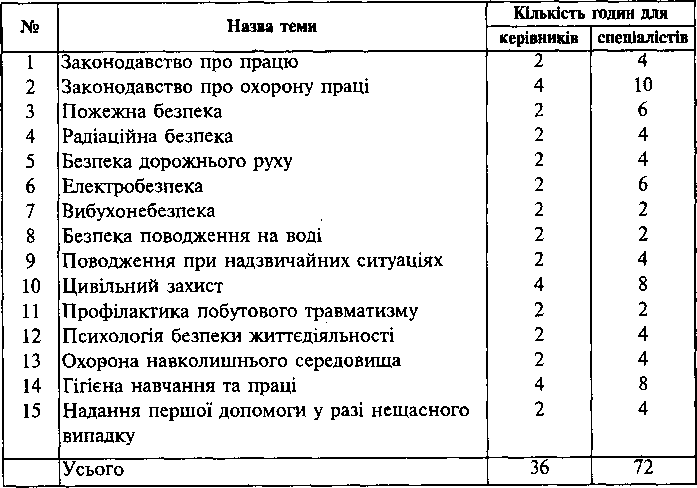 ПРОГРАМАТема 1. Законодавство про працюКодекс законів про працю України і охорона праці.Закон України «Про колективні договори і угоди». Трудовий договір, розробка, укладання та виконання колективного договору (угоди). Трудовий договір і охорона праці. Права працівників на пільги і компенсації за важкі та шкідливі умови праці.Правила внутрішнього розпорядку.Праця жінок та неповнолітніх, права молоді, неповнолітніх у трудовихвідносинах.Індивідуальні трудові спори. Порядок і терміни розгляду трудових спорів.Відповідальність за порушення законодавства про працю.Тема 2. Законодавство про охорону праціПоняття безпеки життєдіяльності. Соціально-економічне значення безпеки життєдіяльності. Основні законодавчі акти з безпеки життєдіяльності: Конституція України, Закони України «Про охорону праці», «Про пожежну безпеку», «Про загальнообов’язкове державне соціальне страхування від нещасного випадку на виробництві та професійного захворювання, які спричинили втрату працездатності», «Про використання ядерної енергії та радіаційну безпеку», «Про забезпечення санітарного та епідемічного благополуччя населення», «Про цивільну оборону», «Про дорожній рух», «Основи законодавства України про охорону здоров’я».Основні положення цих Законів, їх взаємозв’язок із забезпеченням здорових і безпечних умов навчання та праці. Соціальне страхування.Основні принципи державної політики в галузі охорони праці.Державне управління охороною праці. Органи державного управління охороною праці. Державний нагляд і громадський контроль за охороною праці. Нормативно-правові акти з охорони праці. Служба охорони праці, основні завданням функціональні обов’язки. Навчання і перевірка знань учасників навчально-виховного процесу. Положення про навчання і перевірку знань працівників. Положення про організацію роботи з охорони праці учасників навчально-виховного процесу в установах і закладах освіти. Служба охорони праці: положення про службу, основні завдання, функціональні обов’язки та права. Основні вимоги Положення про розслідування та облік нещасних випадків, професійних захворювань і аварій на виробництві та Положення про порядок розслідування нещасних випадків, що сталися під час навчально-виховного процесу в закладах освіти. Порядок повідомлення Міністерству освіти і науки України про нещасні випадки, що сталися під час навчально-виховного процесу. Штрафні санкції за порушення нормативно-правових актів з охорони праці. Повноваження і права профспілок у здійсненні контролю за додержанням законодавства про охорону праці.Тема 3. Пожежна безпекаЗакон України «Про пожежну безпеку». Основні документи, що регламентують роботу щодо забезпечення пожежної безпеки навчального закладу, установи, підприємства, організації освіти і науки, Положення про пожежну безпеку для закладів, установ і організацій системи освіти України. Пожежна служба: положення про службу, основні завдання, функціональні обов’язки та права. Основні причини пожеж. Обов’язки керівника та інших посадових осіб щодо забезпечення пожежної безпеки навчального закладу, установи, підприємства, організації освіти і науки. Утримання їх території, джерела протипожежного водопостачання, протипожежний режим. Основні вимоги пожежної безпеки в будівлях і навчальних приміщеннях, при експлуатації електрообладнання, опалювальних приладів, систем вентиляції, при проведенні електрогазозварювальних, паяльних та інших робіт з вогнем під час фарбування. Основні вимоги до утримання шляхів евакуації, автоматичних систем пожежогасіння і автоматичної пожежної сигналізації. Призначення та місцезнаходження засобів пожежогасіння, протипожежного обладнання та інвентарю. Правила їх використання. Порядок повідомлення про пожежу в пожежну охорону, газорятувальні та інші аварійні служби. Розслідування та облік пожеж, розробка заходів щодо запобігання пожеж та загибелі людей на них. Порядок повідомлення Міністерству освіти і науки України про пожежу в навчальному закладі, установі, підприємстві, організації освіти і науки.Тема 4. Радіаційна безпекаРадіонукліди та їх характеристики. Іонізуючі випромінювання (рентгенівське). Джерела опромінювання людини. Радіаційний фон. Радіаційно небезпечні об’єкти в Україні. Принципи і норми радіаційної безпеки. Протирадіаційний захист населення. Індивідуальні і колективні засоби захисту. Правила поведінки людей на забруднених територіях. Профілактика радіаційних уражень. Запобігання накопиченню радіонуклідів в організмі. Служби радіаційної безпеки.Тема 5. Безпека дорожнього рухуЗакон України «Про дорожній рух». Правила дорожнього руху, їх значення в забезпеченні порядку і безпеки дорожнього руху. Служба безпеки дорожнього руху в управліннях освіти і науки, навчальному закладі: положення про службу, основні завдання, функціональні обов’язки та права. Знаки дорожні та їх значення в загальній системі організації дорожнього руху, класифікація. Розмітка дорожня та її характеристика. Засоби регулювання дорожнього руху. Умови перевезення людей. Вимоги до водіїв і транспортних засобів. Перевезення дітей. Небезпечні наслідки невиконання Правил перевезення дітей. Порядок повідомлення Міністерству освіти і науки України про дорожньо-транспортні пригоди.Тема 6. ЕлектробезпекаЕлектротравматизм. Основні причини та шляхи зниження його рівня. Небезпечні величини електроструму. Залежність дії електроструму на людину від тривалості дії, умов, середовища, метеорологічних факторів, фізичного стану людини.Заземлення та занулення електроустановок, їх захисна дія. Допустимі величини опору.Заходи безпеки при роботі з електроінструментами, понижуючими трансформаторами, переносними світильниками тощо. Порядок виконання робіт в діючих електроустановках: наряд-допуск до роботи, інструктаж групи електробезпеки.Тема 7. ВибухонебезпекаСтан та динаміка аварійності у світовій індустрії. Аналіз характерних значних промислових аварій, пов’язаних з викидами, вибухами та пожежами хімічних речовин.Теоретичні основи механізму горіння та вибуху. Особливості горіння та вибуху в апаратурі, виробничому приміщенні, неорганізованих газових викидів в незамкнутому просторі. Механізм горіння аерозолів.Параметри і властивості, що характеризують вибухонебезпеч ність середовища.Загальні закономірності залежності масштабів зруйнування і тяжкості наслідків аварій. Фактори, що характеризують небезпеку вибуху.Вибір засобів контролю управління і протиаварійного захисту. Ліквідація аварій. Небезпека петард тощо.Тема 8. Безпека поводження на водіНормативна база безпечного поводження на воді. Правила безпеки поводження на воді: перевірка стану місця плавання, особливостей дна, оцінка несприятливих метеорологічних умов.Правила дотримання гігієни та заходи щодо попередження простудних захворювань. Перегрів. Переохолодження. Прийоми рятування потерпілих на воді. Надання першої долікарської допомоги.Тема 9. Поводження в надзвичайних ситуаціяхХарактеристика надзвичайних ситуацій. Землетруси. Урагани. Пожежі.Наслідки аварій і катастроф на АЕС. Наслідки аварій і катастроф на підприємствах, що використовують сильнодіючі отруйні речовини. Зсуви ґрунту, селеві потоки. Снігові лавини. Катастрофічне затоплення як наслідок паводків, руйнування гребель водосховищ. Організація безпеки життєдіяльності в надзвичайних ситуаціях. Порядок повідомлення Міністерству освіти і науки України про надзвичайні ситуації.Тема 10. Цивільний захистПрогнозування можливих надзвичайних ситуацій. Планування дій об’єкту в умовах надзвичайних ситуацій (організація спостереження і розвідки, зв’язок і оповіщення, захист людей індивідуальними, колективними засобами та евакуація, інженерна розвідка і розгородження, пожежогасіння, рятівні роботи, надання невідкладної медичної допомоги, евакуація і охорона матеріальних цінностей, охорона громадського порядку, матеріальне і транспортне забезпечення). Підготовка керів-ного складу до дій у надзвичайних ситуаціях. Формування і підготовка створення необхідних об’єктів невоєнізованих формувань. Підготовка всіх людей до дій у надзвичайних ситуаціях. Підготовка матеріальних та інженерно-технічних засобів до надзвичайних ситуацій.Тема 11. Профілактика побутового травматизмуНещасні випадки невиробничого характеру (побутові травми, механічні ушкодження від контакту з тваринами). Запобігання побутовому травматизму в житлових та підсобних приміщеннях, на комунально-побутових та торгівельних об’єктах, що обслуговують населення, присадибних ділянках, у місцях відпочинку та масового перебування людей. Порядок розслідування нещасних випадків невиробничого характеру, в побуті.Тема 12. Психологія безпеки життєдіяльностіФізіологічна та психологічна основа навчального та трудового процесу. Пристосування людини до навколишніх умов навчання і праці (промислова етика, ритм і темпи роботи, гімнастика, кімнати психологічного розвантаження) та їх вплив на безпеку праці. Зв’язок «людина-машина», ергономічні вимоги.Методи пропаганди та агітації з безпеки життєдіяльності. Посадові інструкції, встановлення обов’язків, прав і відповідальності за створення безпечних умов навчання та праці.Світлова та звукова сигналізація. Запобіжні написи, сигнальні пофарбування. Знаки безпеки. Засоби колективного захисту. План ліквідації аварій. План евакуації з приміщень у випадку аварії.Тема 13. Охорона навколишнього середовищаЗаконодавчі акти з раціонального природокористування. Відповідальність керівників за порушення в галузі раціонального природокористування і охорони навколишнього середовища. Ресурсозберігаючі технології, екологічна експертиза. Забруднення атмосфери, води, земель та прогноз забруднення, науково-технічні проблеми природокористування, провідні екологічно допустимі технології. Очисні споруди. Безвідходні технології. Методи рекультиваційних робіт. Озеленення промислової зони.Тема 14. Надання першої допомоги при нещасних випадкахПерша допомога, її правильність, доцільність, швидкість, рішучість. Черговість надання першої допомоги.Медична аптечка, її склад, правила використання медикаментів. Перша допомога при кровотечі. Зупинка кровотечі.Прийоми реанімації. Підготовлення потерпілого до реанімації. Непрямий (закритий) масаж серця.Види електротравм. Безпечні методи звільнення потерпілого від дій електричного струму. Правила надання першої допомоги потерпілим від ураження електричним струмом.Перша допомога при ударах, вивихах та розтягненні м’язів, пораненнях, переломах, ушкодженні хребта та кісток тазу, утопленні.Опіки, їх класифікація. Перша допомога при хімічних та термічних опіках, при опіку очей, тепловому та сонячному ударі, при обмороженні та замерзанні, непритомності, травматичному шоку, отруєнні. Правила транспортування потерпілих.ЛІТЕРАТУРА1.	Конституція України.2.	Кодекс законів про працю України.3.	Закон України «Про охорону праці».4.	Закон України «Про пожежну безпеку».5.	Закон України «Про загальнообов’язкове державне соціальне страхування від нещасного випадку на виробництві та професійного захворювання, які спричинили втрату працездатності».6.	Закон України «Про використання ядерної енергії та радіаційну безпеку».7.	Закон України «Про забезпечення санітарного та епідемічного благополуччя населення».8.	Закон України «Про охорону навколишнього природного середовища».9.	Закон України «Про цивільну оборону».10.	Закон України «Про колективні договори і угоди».11.	Основи законодавства України про охорону здоров’я.12.	Збірник «Міжнародне законодавство про охорону праці (конвенції та рекомендації МОП)», в 3-х томах. — К.: Основа, 1977.13.	Збірник «Законодавство України про охорону праці», в 4-х томах. — К.: Основа, 1977.14.	Пожежна безпека (нормативні акти та інші документи), в 3-х томах. — К.: Основа, 1997.15.	Правила дорожнього руху, Постанова Кабінету Міністрів України від 10.10.01 № 1306.16.	Правила охорони праці на автомобільному транспорті. — К.: Основа, 1997.17.	Правила захисту від статичної електрики. — К.: Основа, 1997.18.	Каталог основних засобів забезпечення пожежної безпеки. - К.: Основа, 1997.19.	Методичний посібник з питань експлуатації та застосування вогнегасників. — К.: Основа, 1997.Обладнання та експлуатація котелень (запитання й відповіді).— К.: Основа,